FORMATO  PARA DETECCIÓN DE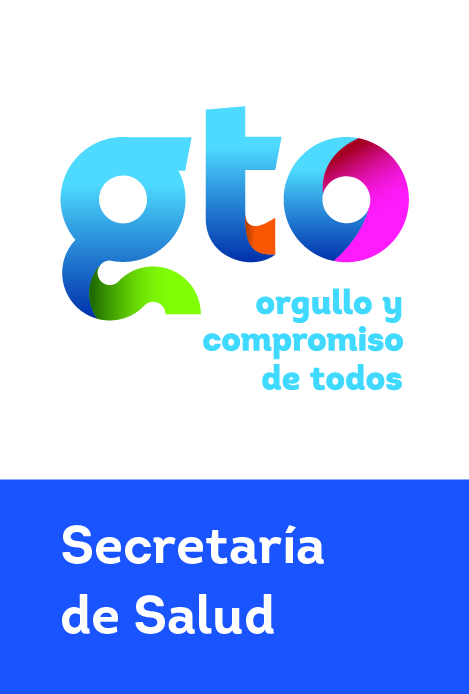 FORTALEZAS, OPORTUNIDADES, DEBILIDADES Y AMENAZAS.U.R.: __________________________________________________________Titular Unidad Responsable			Administrador o Suplente_________________________________	_________________________________________Nombre y firma.					Nombre y firma.Lugar y fecha.Análisis interno (dentro de la UR)Análisis interno (dentro de la UR)Fortalezas (alto grado de eficiencia)Debilidades(bajo grado de eficiencia)Análisis externo (fuera de la UR)Análisis externo (fuera de la UR)Oportunidades   (en caso de darse, facilitaría el logro del objetivo)            Amenazas (en caso de darse evitaría el logro del objetivo)